PREDSEDA NÁRODNEJ RADY SLOVENSKEJ REPUBLIKYČíslo: 1987/2006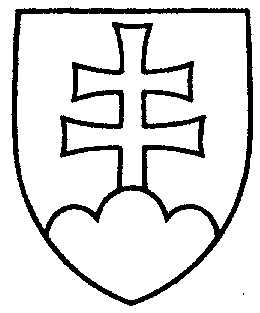 101ROZHODNUTIEPREDSEDU NÁRODNEJ RADY SLOVENSKEJ REPUBLIKYz 2. októbra 2006o návrhu pridelenia vládneho návrhu zákona na prerokovanie výborom Národnej rady Slovenskej republiky	N a v r h u j e m	Národnej rade Slovenskej republiky	A. p r i d e l i ť	vládny návrh zákona o veterinárnej starostlivosti (tlač 89), doručený 
29. septembra 2006	na prerokovanie	Ústavnoprávnemu výboru Národnej rady Slovenskej republiky	Výboru Národnej rady Slovenskej republiky pre financie, rozpočet a menuVýboru Národnej rady Slovenskej republiky pre pôdohospodárstvo, životné prostredie a ochranu prírody Výboru Národnej rady Slovenskej republiky pre verejnú správu a regionálny rozvoj aVýboru Národnej rady Slovenskej republiky pre zdravotníctvo;	B. u r č i ť 	1. k vládnemu návrhu zákona ako gestorský Výbor Národnej rady Slovenskej republiky pre pôdohospodárstvo, životné prostredie a ochranu prírody, 	2. lehotu na prerokovanie vládneho návrhu zákona v druhom čítaní vo výboroch 
do 29. novembra 2006 a v gestorskom výbore do 30. novembra 2006.Pavol  P a š k a   v. r.